АДМИНИСТРАТИВНО - ТЕРРИТОРИАЛЬНОЕ ДЕЛЕНИЕ( перечень и наименование поселков, сел и деревень Кусинского района,численность их населения, численность трудоспособного населения,численность экономически активного населения и т.д.)на 06.05.2015 г.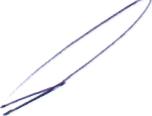 Директор ОКУ ЦЗН Кусинского районаС.В.ЕгоровИсполнитель:   Печерских О.Б.№ п/пНаименование пунктовЧисл. насел, (чел.)В т.ч.труд.возраст(чел.)Занято вэкономикеЭконом, активноенаселение (чел.)Кол-вобезраб.на 06.05.2015г.Уровень безработицыЗа период   с 08.04.2015 по 05.05.2015г.За период   с 08.04.2015 по 05.05.2015г.№ п/пНаименование пунктовЧисл. насел, (чел.)В т.ч.труд.возраст(чел.)Занято вэкономикеЭконом, активноенаселение (чел.)Кол-вобезраб.на 06.05.2015г.Уровень безработицычислен, безраб.(чел.)уровень безраб.%1.Злоказовское сельское поселение14481056346374287,49%-2-0,49%